                       编号：        海南师范大学专业技术资格评审表（  2021  年度）（教师系列）单   位 ：       外国语学院            姓   名 ：       朱斯                 现任专业   技术职务  ：         助教                     申报专业  ：         越南语                     申报资格  ：         讲师                       联系电话  ：                                   填表时间：   2022 年11月28日海南师范大学印制填表说明1.本表供本校专业技术人员评审高校教师系列专业技术资格时使用。１—17页由申报者填写，第4页中思想品德鉴定和师德师风表现由所在单位填写并盖章。18—20页由二级学院评审工作委员会或职称办填写。填写内容应经人事部门审核认可，编号由人事（职改）部门统一编制。2.年月日一律用公历阿拉伯数字填字。3.“相片”一律用近期一寸正面半身免冠照。4.“毕业学校”填毕业学校当时的全称。5.晋升形式：正常晋升或破格晋升或转评。6.申报资格名称有：讲师、教学为主型副教授、教学科研型副教授、双师型副教授、教学为主型教授、教学科研型教授、双师型教授。7.聘任年限应足年，按“5年6个月”格式填写，一年按12个月计算，如2017年3月起聘，到2018年12月，任职年限就只有一年10个月，不到二年。8.学年及学期表达：如2017-2018(一)、2015-2016(二)。9.如填写表格内容较多，可自行增加行，没有内容的表格可删减行，但至少保留表头及一行，不可全删除。    10.2022年1月制表。基本情况注：1.为鼓励协同创新、团队创新，凡是我校多名教师合作的教学成果、一流课程、教材、教学作品和教学案例奖励，两名教师合作的奖励分别按相应分值的70%、30%计算，三名教师合作的奖励分别按相应分值的65%、25%、10%计算，四名教师合作的奖励分别按相应分值的65%、20%、10%、5%计算，五名及以上教师合作的奖励，前四名分别按相应分值的60%、20%、10%、5%计算，其余名次按相应分值的5%平均计算。2.当【课堂教学+教学研究+教学成果三项分值】超过【初始教学总分】的50%时，需将此三项的小计分值按【初始教学总分】的50%计入个人【最后教学总分】（只折算一次）。二级单位审核者签名：                     职能部门审核者签名：任现职以来教育教学能力业绩情况注:当【学术论文分值】超过【初始科研总分】的60%时，需将此项分值按【初始科研总分】的60%计入个人【最后科研总分】（只折算一次）。二级单位审核者签名：                     职能部门审核者签名：注:当【学术论文分值】超过【初始科研总分】的60%时，需将此项分值按【初始科研总分】的60%计入个人【最后科研总分】（只折算一次）。二级单位审核者签名：                     职能部门审核者签名：注：人文社科类参考评审文件附件1-4填写，自然科学类参考附件1-5填写，项目等级：可计分类按A1到E3级填写，不可计分类为F级。注：人文社科类参考评审文件附件1-4填写，自然科学类参考附件1-5填写，刊物级别：可计分类按A到F级填写，不可计分类为G级。注：人文社科类参考评审文件附件1-4填写，自然科学类参考附件1-5填写，著作等级：可计分类按A-C填写，不可计分类为D级。注：人文社科类参考评审文件附件1-4填写，自然科学类参考附件1-5填写，奖励等级：可计分类按A级-C级填写，不可类分类为D级；获奖等级按特等奖、一等奖、二等奖、三等奖、其他类填写。注：人文社科类参考评审文件附件1-4填写，自然科学类参考附件1-5填写，成果等级：可计分类别按A-C填写，不可计分类为D级。注：人文社科类参考附件1-4填写，指标等级：可计分类别按A-C填写，不可计分类别为D级。注：自然科学类参考评审文件附件1-5填写，指标等级：可计分类按A-C填写，不可计分类为D级。注：参考附件1-5填写，转化方式：限填转让、许可或者作价投资。双师型教师实践应用能力评价计分汇总表二级单位审核者签名：                     职能部门审核者签名：双师型教师职务任职资格评审实践应用能力评价计分表注：参考评审文件附件1-7表1填写，国家人力资源和社会保障部发布的《国家职业资格目录》实行动态调整，专业技术人员职业资格计分以获得资格当年的目录为准。双师型教师在本专业技术工作外只计算一项专技技能，且与在教学岗位从事的专业技术工作密切关联。经学校批准在企业、行政事业单位从事与本专业相关的兼职、在职创业、离岗创业工作的教师计分表注：参考评审文件附件1-7表2填写，高级管理者是指企业总部的部门经理、副经理以及一级分公司总经理、副总经理等，由所在单位开具相关证明；企业法定代表人，须出具工商局开具的证明；缴税额度须出具税务机关开具的缴税证明。社会服务效益（经费）申报者各项能力积分汇总表注：教学为主型教育教学能力值按70%计入总分，科研创新能力分值按30%计入总分；教学科研型教育教学能力分值按50%计入总分，科研创新能力分值按50%计入总分；双师型教育教学能力分值按70%计入总分，实践应用能力分值按20%计入总分，科研创新能力分值按10%计入总分。教师系列教学、科研业绩水平鉴定意见表注：只对申报教授、副教授人员书写鉴定意见。评  审  审  批  意  见姓名朱斯朱斯朱斯朱斯性别女出生年月1987.111987.111987.11政治面貌中共党员中共党员中共党员中共党员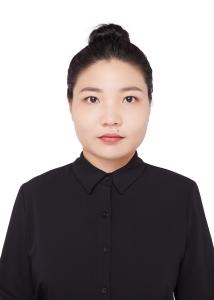 教师资格证种类及学科高校教师资格证-（越南语）外国语言文学高校教师资格证-（越南语）外国语言文学高校教师资格证-（越南语）外国语言文学高校教师资格证-（越南语）外国语言文学高校教师资格证-（越南语）外国语言文学高校教师资格证-（越南语）外国语言文学身份证号码最高学历毕业院校广东外语外贸大学广东外语外贸大学广东外语外贸大学广东外语外贸大学学历学位学历学位硕士所学专业所学专业亚非语言文学专业越南语方向亚非语言文学专业越南语方向亚非语言文学专业越南语方向亚非语言文学专业越南语方向亚非语言文学专业越南语方向亚非语言文学专业越南语方向现工作单位外国语学院外国语学院外国语学院外国语学院参加工作时间参加工作时间2016年任教学科任教学科越南语越南语越南语越南语越南语越南语晋升形式晋升形式正常晋升取得现专业技术资格及时间取得现专业技术资格及时间取得现专业技术资格及时间2016年2016年2016年2016年2016年申请学科组名称(在相应学科前打√)申请学科组名称(在相应学科前打√)申请学科组名称(在相应学科前打√)申请学科组名称(在相应学科前打√)申请学科组名称(在相应学科前打√)□社会科学    □自然科学□学科教育    艺体外组□社会科学    □自然科学□学科教育    艺体外组□社会科学    □自然科学□学科教育    艺体外组□社会科学    □自然科学□学科教育    艺体外组□社会科学    □自然科学□学科教育    艺体外组□社会科学    □自然科学□学科教育    艺体外组现任专业技术职务聘任时间及聘任单位现任专业技术职务聘任时间及聘任单位现任专业技术职务聘任时间及聘任单位时间：2016.9-2020.7&2020.8-2021.12单位：海南外国语职业学院&海南师范大学时间：2016.9-2020.7&2020.8-2021.12单位：海南外国语职业学院&海南师范大学时间：2016.9-2020.7&2020.8-2021.12单位：海南外国语职业学院&海南师范大学时间：2016.9-2020.7&2020.8-2021.12单位：海南外国语职业学院&海南师范大学时间：2016.9-2020.7&2020.8-2021.12单位：海南外国语职业学院&海南师范大学聘任年限聘任年限5年3个月5年3个月5年3个月5年3个月5年3个月职业资格证书职业资格证书对外越南语教学资格证、高校教师资格证对外越南语教学资格证、高校教师资格证高校教师资格证专业名称高校教师资格证专业名称高校教师资格证专业名称越南语高校教师资格证越南语高校教师资格证越南语高校教师资格证越南语高校教师资格证越南语高校教师资格证越南语高校教师资格证越南语高校教师资格证外语成绩外语成绩外语成绩外语成绩外语成绩越南语C级越南语C级越南语C级越南语C级申报专业申报专业申报专业越南语越南语越南语越南语越南语越南语越南语申报资格名称申报资格名称申报资格名称申报资格名称申报资格名称讲师讲师讲师讲师破格申报条件(正常及转评不填)破格申报条件(正常及转评不填)破格申报条件(正常及转评不填)符合条件    ：符合条件    ：符合条件    ：符合条件    ：符合条件    ：符合条件    ：符合条件    ：符合条件    ：符合条件    ：符合条件    ：符合条件    ：符合条件    ：符合条件    ：符合条件    ：符合条件    ：符合条件    ：直接评审条件(正常及转评不填)直接评审条件(正常及转评不填)直接评审条件(正常及转评不填)符合条件    ：符合条件    ：符合条件    ：符合条件    ：符合条件    ：符合条件    ：符合条件    ：符合条件    ：符合条件    ：符合条件    ：符合条件    ：符合条件    ：符合条件    ：符合条件    ：符合条件    ：符合条件    ：学习培训经历（包括参加学历学位教育、继续教育、培训、国内外进修等）学习培训经历（包括参加学历学位教育、继续教育、培训、国内外进修等）学习培训经历（包括参加学历学位教育、继续教育、培训、国内外进修等）学习培训经历（包括参加学历学位教育、继续教育、培训、国内外进修等）学习培训经历（包括参加学历学位教育、继续教育、培训、国内外进修等）学习培训经历（包括参加学历学位教育、继续教育、培训、国内外进修等）学习培训经历（包括参加学历学位教育、继续教育、培训、国内外进修等）学习培训经历（包括参加学历学位教育、继续教育、培训、国内外进修等）学习培训经历（包括参加学历学位教育、继续教育、培训、国内外进修等）学习培训经历（包括参加学历学位教育、继续教育、培训、国内外进修等）学习培训经历（包括参加学历学位教育、继续教育、培训、国内外进修等）学习培训经历（包括参加学历学位教育、继续教育、培训、国内外进修等）学习培训经历（包括参加学历学位教育、继续教育、培训、国内外进修等）学习培训经历（包括参加学历学位教育、继续教育、培训、国内外进修等）学习培训经历（包括参加学历学位教育、继续教育、培训、国内外进修等）学习培训经历（包括参加学历学位教育、继续教育、培训、国内外进修等）学习培训经历（包括参加学历学位教育、继续教育、培训、国内外进修等）学习培训经历（包括参加学历学位教育、继续教育、培训、国内外进修等）学习培训经历（包括参加学历学位教育、继续教育、培训、国内外进修等）起止时间起止时间学习形式学习形式学习单位名称学习单位名称学习单位名称学习单位名称学习单位名称学习院系及专业学习院系及专业学习院系及专业学习院系及专业学习院系及专业毕(结肄)业毕(结肄)业国内外国内外证明人2009.9-2013.62009.9-2013.6全日制全日制 广西民族大学相思湖学院 广西民族大学相思湖学院 广西民族大学相思湖学院 广西民族大学相思湖学院 广西民族大学相思湖学院越南语言文学专业越南语言文学专业越南语言文学专业越南语言文学专业越南语言文学专业毕业毕业国内国内莫子琪2011.9-2012.62011.9-2012.6全日制全日制越南河内国家大学下属人文与社会科学大学越南河内国家大学下属人文与社会科学大学越南河内国家大学下属人文与社会科学大学越南河内国家大学下属人文与社会科学大学越南河内国家大学下属人文与社会科学大学越南学与越南语专业越南学与越南语专业越南学与越南语专业越南学与越南语专业越南学与越南语专业结业结业国外国外陈日正2013.9-2016.62013.9-2016.6全日制全日制 广东外语外贸大学 广东外语外贸大学 广东外语外贸大学 广东外语外贸大学 广东外语外贸大学亚非语言文学专业越南语方向亚非语言文学专业越南语方向亚非语言文学专业越南语方向亚非语言文学专业越南语方向亚非语言文学专业越南语方向毕业毕业国内国内林明华2018.9-2019.8 2018.9-2019.8 脱产脱产越南河内国家大学下属人文与社会科学大学越南河内国家大学下属人文与社会科学大学越南河内国家大学下属人文与社会科学大学越南河内国家大学下属人文与社会科学大学越南河内国家大学下属人文与社会科学大学语言学语言学语言学语言学语言学结业结业国外国外陈红幸工作经历工作经历工作经历工作经历起  止  时  间单      位从 事 何 专 业技  术  工  作职      务2016年9月—2020年7月海南外国语职业学院越南语教师东盟教研室主任2020年8月—   年   月海南师范大学越南语教师南盟研究中心助理兼临时院长助理基本条件基本条件基本条件思想品德鉴定及师德师风表现分党委书记签名（盖章）：                     年   月   日分党委书记签名（盖章）：                     年   月   日任现职以来的考核结果(高级职称至少填五年）合格合格师德师风年度考核结论合格合格减免工作量的原因及时间段（注明因何减免，原因有在管理岗位工作、休产假、挂职、借调、跟班学习等原因）2020-2021年在学院行政岗位工作。2020-2021年在学院行政岗位工作。是否存在延迟申报情况□否是，因 出国访学延迟2年。担任班主任或辅导员的任职单位及时间2016.9-2020.8在海南外国语职业学院担任班主任四年2016.9-2020.8在海南外国语职业学院担任班主任四年任现职以来的教学业绩情况任现职以来的教学业绩情况任现职以来的教学业绩情况任现职以来的教学业绩情况任现职以来的教学业绩情况任现职以来的教学业绩情况任现职以来的教学业绩情况任现职以来的教学业绩情况教学方面条件①任现职以来，承担课堂教学工作量共计 1152  学时，年均 230.4学时，其中本科生课堂教学工作量共计 1152学时，年均 230.4学时，其中实践类共计  0  学时，年均  0  学时。②任现职以来教学评估达到“合格”以上占  100   % 。③本次晋升专业技术资格的课程评估成绩为  合格    等级。④担任毕业实习和论文指导工作（  0 ）届；或担任本科生创新创业活动（  0）项；或担任本科生专业竞赛指导（ 0  ）项；或担任本科生开展寒暑假社会实践（0 ）项。①任现职以来，承担课堂教学工作量共计 1152  学时，年均 230.4学时，其中本科生课堂教学工作量共计 1152学时，年均 230.4学时，其中实践类共计  0  学时，年均  0  学时。②任现职以来教学评估达到“合格”以上占  100   % 。③本次晋升专业技术资格的课程评估成绩为  合格    等级。④担任毕业实习和论文指导工作（  0 ）届；或担任本科生创新创业活动（  0）项；或担任本科生专业竞赛指导（ 0  ）项；或担任本科生开展寒暑假社会实践（0 ）项。①任现职以来，承担课堂教学工作量共计 1152  学时，年均 230.4学时，其中本科生课堂教学工作量共计 1152学时，年均 230.4学时，其中实践类共计  0  学时，年均  0  学时。②任现职以来教学评估达到“合格”以上占  100   % 。③本次晋升专业技术资格的课程评估成绩为  合格    等级。④担任毕业实习和论文指导工作（  0 ）届；或担任本科生创新创业活动（  0）项；或担任本科生专业竞赛指导（ 0  ）项；或担任本科生开展寒暑假社会实践（0 ）项。①任现职以来，承担课堂教学工作量共计 1152  学时，年均 230.4学时，其中本科生课堂教学工作量共计 1152学时，年均 230.4学时，其中实践类共计  0  学时，年均  0  学时。②任现职以来教学评估达到“合格”以上占  100   % 。③本次晋升专业技术资格的课程评估成绩为  合格    等级。④担任毕业实习和论文指导工作（  0 ）届；或担任本科生创新创业活动（  0）项；或担任本科生专业竞赛指导（ 0  ）项；或担任本科生开展寒暑假社会实践（0 ）项。①任现职以来，承担课堂教学工作量共计 1152  学时，年均 230.4学时，其中本科生课堂教学工作量共计 1152学时，年均 230.4学时，其中实践类共计  0  学时，年均  0  学时。②任现职以来教学评估达到“合格”以上占  100   % 。③本次晋升专业技术资格的课程评估成绩为  合格    等级。④担任毕业实习和论文指导工作（  0 ）届；或担任本科生创新创业活动（  0）项；或担任本科生专业竞赛指导（ 0  ）项；或担任本科生开展寒暑假社会实践（0 ）项。①任现职以来，承担课堂教学工作量共计 1152  学时，年均 230.4学时，其中本科生课堂教学工作量共计 1152学时，年均 230.4学时，其中实践类共计  0  学时，年均  0  学时。②任现职以来教学评估达到“合格”以上占  100   % 。③本次晋升专业技术资格的课程评估成绩为  合格    等级。④担任毕业实习和论文指导工作（  0 ）届；或担任本科生创新创业活动（  0）项；或担任本科生专业竞赛指导（ 0  ）项；或担任本科生开展寒暑假社会实践（0 ）项。①任现职以来，承担课堂教学工作量共计 1152  学时，年均 230.4学时，其中本科生课堂教学工作量共计 1152学时，年均 230.4学时，其中实践类共计  0  学时，年均  0  学时。②任现职以来教学评估达到“合格”以上占  100   % 。③本次晋升专业技术资格的课程评估成绩为  合格    等级。④担任毕业实习和论文指导工作（  0 ）届；或担任本科生创新创业活动（  0）项；或担任本科生专业竞赛指导（ 0  ）项；或担任本科生开展寒暑假社会实践（0 ）项。任现职以来课程教学工作量业绩表（本科生）任现职以来课程教学工作量业绩表（本科生）任现职以来课程教学工作量业绩表（本科生）任现职以来课程教学工作量业绩表（本科生）任现职以来课程教学工作量业绩表（本科生）任现职以来课程教学工作量业绩表（本科生）任现职以来课程教学工作量业绩表（本科生）任现职以来课程教学工作量业绩表（本科生）学年、学期课程名称班级名称课堂教学时数教学评估等级基层单位审核学时职能部门审核学时备注2016-2017（一）基础越南语2016级应用越南语班152合格1521522016-2017（二）基础越南语2016级应用越南语班152合格1521522017-2018（一）基础越南语2016级应用越南语班152合格1521522017-2018（一）越南语阅读2016级应用越南语班36合格36362017-2018（二）基础越南语2016级应用越南语班152合格1521522017-2018（二）经贸越南语2016级应用越南语班38合格38382017-2018（二）越南语翻译2016级应用越南语班38合格38382019-2020（一）基础越南语2019级应用越南语班152合格1521522019-2020（一）越南语阅读2018级应用越南语班36合格36362019-2020（二）越南语翻译2018级应用越南语班38合格38382019-2020（二）经贸越南语2018级应用越南语班38合格38382019-2020（二）基础越南语2019级应用越南语班152合格1521522020-2021（一）大学越南语选修意向学生8合格88宣讲课2020-2021（二）大学越南语选修意向学生8合格88宣讲课小计1152任现职以来课程教学工作量业绩表（研究生）任现职以来课程教学工作量业绩表（研究生）任现职以来课程教学工作量业绩表（研究生）任现职以来课程教学工作量业绩表（研究生）任现职以来课程教学工作量业绩表（研究生）任现职以来课程教学工作量业绩表（研究生）任现职以来课程教学工作量业绩表（研究生）任现职以来课程教学工作量业绩表（研究生）学年、学期课程名称班级名称课堂教学时数教学评估等级基层单位审核学时职能部门审核学时备注小计任现职以来实践类教学工作量业绩表任现职以来实践类教学工作量业绩表任现职以来实践类教学工作量业绩表任现职以来实践类教学工作量业绩表任现职以来实践类教学工作量业绩表任现职以来实践类教学工作量业绩表任现职以来实践类教学工作量业绩表任现职以来实践类教学工作量业绩表学年、学期课程名称班级名称实践教学时数教学评估等级基层单位审核学时职能部门审核学时备注小计指导学生实习、论文、实践情况指导学生实习、论文、实践情况指导学生实习、论文、实践情况指导学生实习、论文、实践情况指导学生实习、论文、实践情况指导学生实习、论文、实践情况指导学生实习、论文、实践情况指导学生实习、论文、实践情况高校教师职务任职资格评审教育教学能力评价计分汇总表2-1高校教师职务任职资格评审教育教学能力评价计分汇总表2-1高校教师职务任职资格评审教育教学能力评价计分汇总表2-1高校教师职务任职资格评审教育教学能力评价计分汇总表2-1高校教师职务任职资格评审教育教学能力评价计分汇总表2-1高校教师职务任职资格评审教育教学能力评价计分汇总表2-1高校教师职务任职资格评审教育教学能力评价计分汇总表2-1高校教师职务任职资格评审教育教学能力评价计分汇总表2-1高校教师职务任职资格评审教育教学能力评价计分汇总表2-1高校教师职务任职资格评审教育教学能力评价计分汇总表2-1高校教师职务任职资格评审教育教学能力评价计分汇总表2-1高校教师职务任职资格评审教育教学能力评价计分汇总表2-1高校教师职务任职资格评审教育教学能力评价计分汇总表2-1序号指标类型指标级别指标分值指标分值指标分值指标分值指标分值奖项获得数量指标得分个人申报得分二级学院审核得分职能部门审核得分序号指标类型指标级别不分等级指标分值分等级指标分值（单位：分）分等级指标分值（单位：分）分等级指标分值（单位：分）分等级指标分值（单位：分）奖项获得数量指标得分个人申报得分二级学院审核得分职能部门审核得分序号指标类型指标级别不分等级指标分值特等奖一等奖二等奖三等奖奖项获得数量指标得分个人申报得分二级学院审核得分职能部门审核得分1教学成果国家级教学成果奖—20000100005000—2教学成果省级教学成果奖——1000500—4一流课程国家级1000————5一流课程省级100————6教学名师国家级1000————7教学名师省级400————8教材国家级(含马工程)1000————9教材省级300————10教材“百佳”出版单位300————11教材其他出版单位100————12课堂教学教育部——100050030013课堂教学教育厅——30020010015教学研究重大1000————16教学研究重点400————17教学研究一般100————18教学研究海南省高等教育学会优秀教研论文奖——80402019教学作品全国A类作品奖——120804020教学作品全国B类作品奖——80402021教学作品省级作品奖——804020高校教师职务任职资格评审教育教学能力评价计分汇总表2-2高校教师职务任职资格评审教育教学能力评价计分汇总表2-2高校教师职务任职资格评审教育教学能力评价计分汇总表2-2高校教师职务任职资格评审教育教学能力评价计分汇总表2-2高校教师职务任职资格评审教育教学能力评价计分汇总表2-2高校教师职务任职资格评审教育教学能力评价计分汇总表2-2高校教师职务任职资格评审教育教学能力评价计分汇总表2-2高校教师职务任职资格评审教育教学能力评价计分汇总表2-2高校教师职务任职资格评审教育教学能力评价计分汇总表2-2高校教师职务任职资格评审教育教学能力评价计分汇总表2-2高校教师职务任职资格评审教育教学能力评价计分汇总表2-2高校教师职务任职资格评审教育教学能力评价计分汇总表2-2高校教师职务任职资格评审教育教学能力评价计分汇总表2-2高校教师职务任职资格评审教育教学能力评价计分汇总表2-2序号指标类型指标级别指标分值指标分值指标分值指标分值指标分值指标分值奖项获得数量指标得分个人申报得分二级学院审核得分职能部门审核得分序号指标类型指标级别不分等级指标分值分等级指标分值（单位：分）分等级指标分值（单位：分）分等级指标分值（单位：分）分等级指标分值（单位：分）分等级指标分值（单位：分）奖项获得数量指标得分个人申报得分二级学院审核得分职能部门审核得分序号指标类型指标级别不分等级指标分值特等奖一等奖二等奖二等奖三等奖奖项获得数量指标得分个人申报得分二级学院审核得分职能部门审核得分22教学指导全国A类指导奖——40020020010023教学指导全国B类指导奖——10060602024教学指导全国C类指导奖——402020—25教学指导省级指导奖——402020—26教学案例国家级160分/个160分/个160分/个160分/个160分/个160分/个27优秀论文指导博士国家级2000分/篇2000分/篇2000分/篇2000分/篇2000分/篇2000分/篇28优秀论文指导硕士国家级500分/篇500分/篇500分/篇500分/篇500分/篇500分/篇29优秀论文指导博士省级200分/篇200分/篇200分/篇200分/篇200分/篇200分/篇30优秀论文指导硕士省级100分/篇100分/篇100分/篇100分/篇100分/篇100分/篇初始教学总分初始教学总分初始教学总分初始教学总分初始教学总分初始教学总分初始教学总分初始教学总分初始教学总分初始教学总分初始教学总分师德师风考核加分师德师风考核加分师德师风考核加分师德师风考核加分师德师风考核加分师德师风考核加分师德师风考核加分师德师风考核加分师德师风考核加分师德师风考核加分师德师风考核加分申报者签名：        申报者签名：        申报者签名：        申报者签名：        申报者签名：        申报者签名：        申报者签名：        最后教学总分最后教学总分最后教学总分最后教学总分一、教学成果奖一、教学成果奖一、教学成果奖一、教学成果奖一、教学成果奖一、教学成果奖一、教学成果奖一、教学成果奖序号获奖教学成果名称获奖级别获奖等级获奖人排序（本人排名）颁奖机构（盖章单位）获奖时间得分二、一流课程奖二、一流课程奖二、一流课程奖二、一流课程奖二、一流课程奖二、一流课程奖二、一流课程奖序号获奖课程名称获奖级别获奖人排序（本人排名）颁奖机构(盖章单位)获奖时间得分三、教学名师三、教学名师三、教学名师三、教学名师三、教学名师三、教学名师序号获奖名称获奖级别颁奖机构（盖章单位）获奖时间得分四、教材奖四、教材奖四、教材奖四、教材奖四、教材奖四、教材奖四、教材奖序号获奖教材名称获奖级别获奖人排序（本人排名）颁奖机构（盖章单位）获奖时间得分五、课程教学奖五、课程教学奖五、课程教学奖五、课程教学奖五、课程教学奖五、课程教学奖五、课程教学奖五、课程教学奖序号课程教学获奖名称获奖级别获奖等级获奖人排序（本人排名）颁奖机构（盖章单位）获奖时间得分六、教学研究六、教学研究六、教学研究六、教学研究六、教学研究六、教学研究六、教学研究六、教学研究序号教学研究成果名称获奖级别获奖等级获奖人排序（本人排名）颁奖机构（盖章单位）获奖时间得分七、教学作品奖七、教学作品奖七、教学作品奖七、教学作品奖七、教学作品奖七、教学作品奖七、教学作品奖七、教学作品奖序号获奖作品名称获奖级别获奖等级获奖人排序（本人排名）颁奖机构（盖章单位）获奖时间得分八、教学指导奖八、教学指导奖八、教学指导奖八、教学指导奖八、教学指导奖八、教学指导奖八、教学指导奖八、教学指导奖序号指导获奖名称获奖级别获奖等级指导获奖人排序（本人排名）颁奖机构(盖章单位)获奖时间得分九、教学案例奖九、教学案例奖九、教学案例奖九、教学案例奖九、教学案例奖九、教学案例奖九、教学案例奖序号获奖案例名称获奖级别获奖人排序（本人排名）颁奖机构（盖章单位）获奖时间得分十、优秀论文指导奖十、优秀论文指导奖十、优秀论文指导奖十、优秀论文指导奖十、优秀论文指导奖十、优秀论文指导奖十、优秀论文指导奖十、优秀论文指导奖序号指导论文获奖名称硕士/博士获奖级别指导获奖人排序（本人排名）颁奖机构(盖章单位)获奖时间得分任现职以来科研创新能力评价计分汇总表2-1                                                                                                                       （社会科学类）任现职以来科研创新能力评价计分汇总表2-1                                                                                                                       （社会科学类）任现职以来科研创新能力评价计分汇总表2-1                                                                                                                       （社会科学类）任现职以来科研创新能力评价计分汇总表2-1                                                                                                                       （社会科学类）任现职以来科研创新能力评价计分汇总表2-1                                                                                                                       （社会科学类）任现职以来科研创新能力评价计分汇总表2-1                                                                                                                       （社会科学类）任现职以来科研创新能力评价计分汇总表2-1                                                                                                                       （社会科学类）任现职以来科研创新能力评价计分汇总表2-1                                                                                                                       （社会科学类）任现职以来科研创新能力评价计分汇总表2-1                                                                                                                       （社会科学类）指标类型指标等级指标等级指标分值取得数量指标得分个人申报得分二级学院审核得分职能部门审核得分一、项目A级（国家级项目）A18000一、项目A级（国家级项目）A24000一、项目A级（国家级项目）A32000一、项目B级（国家级项目）B11200一、项目B级（国家级项目）B2800一、项目C级（省级项目）C11000一、项目C级（省级项目）C2400一、项目C级（省级项目）C3100一、项目D级（地厅级项目）D级（地厅级项目）20，本级别最高40封顶一、项目E级E1500一、项目E级E2200一、项目E级E350二、论文A级A级5000二、论文B级B级600二、论文C级C级300二、论文D级D级160二、论文E级E级80二、论文F级F级20三、著作A级A级300三、著作B级B级150三、著作C级C级100四、表彰A级特等奖12000四、表彰A级一等奖8000四、表彰A级二等奖4000四、表彰A级三等奖2000四、表彰B级（部委奖）一等奖4000四、表彰B级（部委奖）二等奖2000四、表彰B级（部委奖）三等奖1000四、表彰C级（省级奖）一等奖1400四、表彰C级（省级奖）二等奖800四、表彰C级（省级奖）三等奖400五、应用成果A级2000五、应用成果B级600五、应用成果C级200任现职以来科研创新能力评价计分汇总表2-2                                                                                                                       （社会科学类）任现职以来科研创新能力评价计分汇总表2-2                                                                                                                       （社会科学类）任现职以来科研创新能力评价计分汇总表2-2                                                                                                                       （社会科学类）任现职以来科研创新能力评价计分汇总表2-2                                                                                                                       （社会科学类）任现职以来科研创新能力评价计分汇总表2-2                                                                                                                       （社会科学类）任现职以来科研创新能力评价计分汇总表2-2                                                                                                                       （社会科学类）任现职以来科研创新能力评价计分汇总表2-2                                                                                                                       （社会科学类）任现职以来科研创新能力评价计分汇总表2-2                                                                                                                       （社会科学类）任现职以来科研创新能力评价计分汇总表2-2                                                                                                                       （社会科学类）任现职以来科研创新能力评价计分汇总表2-2                                                                                                                       （社会科学类）任现职以来科研创新能力评价计分汇总表2-2                                                                                                                       （社会科学类）指标类型指标类型指标等级指标等级指标分值指标分值取得数量指标得分个人申报得分二级学院审核得分职能部门审核得分六、文艺创作A级获奖金奖（一等奖）600600六、文艺创作A级获奖银奖（二等奖）300300六、文艺创作A级获奖铜奖（三等奖）160160六、文艺创作A级获奖优秀奖8080六、文艺创作A级获奖获奖（不设奖级）230230六、文艺创作A级入选展演作品入选展演作品160160六、文艺创作B级获奖金奖（一等奖）300300六、文艺创作B级获奖银奖（二等奖）160160六、文艺创作B级获奖铜奖（三等奖）8080六、文艺创作B级获奖优秀奖6060六、文艺创作B级获奖获奖（不设奖级）120120六、文艺创作B级入选展演作品入选展演作品100100六、文艺创作C级获奖金奖（一等奖）160160六、文艺创作C级获奖银奖（二等奖）8080六、文艺创作C级获奖铜奖（三等奖）6060六、文艺创作C级获奖优秀奖4040六、文艺创作C级获奖获奖（不设奖级）7070六、文艺创作C级入选展演作品入选展演作品6060初始科研总分初始科研总分初始科研总分初始科研总分初始科研总分初始科研总分初始科研总分初始科研总分申报者签名：        申报者签名：        申报者签名：        申报者签名：        申报者签名：        最后科研总分最后科研总分最后科研总分任现职以来科研创新能力评价计分汇总表2-1                                                                                             （自然科学类）任现职以来科研创新能力评价计分汇总表2-1                                                                                             （自然科学类）任现职以来科研创新能力评价计分汇总表2-1                                                                                             （自然科学类）任现职以来科研创新能力评价计分汇总表2-1                                                                                             （自然科学类）任现职以来科研创新能力评价计分汇总表2-1                                                                                             （自然科学类）任现职以来科研创新能力评价计分汇总表2-1                                                                                             （自然科学类）任现职以来科研创新能力评价计分汇总表2-1                                                                                             （自然科学类）任现职以来科研创新能力评价计分汇总表2-1                                                                                             （自然科学类）任现职以来科研创新能力评价计分汇总表2-1                                                                                             （自然科学类）指标类型指标等级指标等级指标分值取得成绩指标得分个人申报得分二级学院审核得分职能部门审核得分一、项目A级（国家级项目）A110000一、项目A级（国家级项目）A26000一、项目A级（国家级项目）A32000一、项目A级（国家级项目）A3400一、项目B级（国家级项目）B11500一、项目B级（国家级项目）B21000一、项目B级（国家级项目）B3400一、项目C级（省级项目）C11000一、项目C级（省级项目）C2400一、项目C级（省级项目）C3100一、项目D级（地厅级项目）D级（地厅级项目）20，本级别最高40封顶一、项目E级E1500一、项目E级E2200一、项目E级E350二、论文A级A级10000二、论文B级B级600二、论文C级C级300二、论文D级D级160二、论文E级E级80二、论文F级F级20三、著作A级A级300三、著作B级B级150三、著作C级C级100任现职以来科研创新能力评价计分汇总表2-2                                                                                             （自然科学类）任现职以来科研创新能力评价计分汇总表2-2                                                                                             （自然科学类）任现职以来科研创新能力评价计分汇总表2-2                                                                                             （自然科学类）任现职以来科研创新能力评价计分汇总表2-2                                                                                             （自然科学类）任现职以来科研创新能力评价计分汇总表2-2                                                                                             （自然科学类）任现职以来科研创新能力评价计分汇总表2-2                                                                                             （自然科学类）任现职以来科研创新能力评价计分汇总表2-2                                                                                             （自然科学类）任现职以来科研创新能力评价计分汇总表2-2                                                                                             （自然科学类）任现职以来科研创新能力评价计分汇总表2-2                                                                                             （自然科学类）任现职以来科研创新能力评价计分汇总表2-2                                                                                             （自然科学类）任现职以来科研创新能力评价计分汇总表2-2                                                                                             （自然科学类）指标类型指标类型指标等级指标等级指标分值指标分值取得成绩指标得分个人申报得分二级学院审核得分职能部门审核得分四、奖励四、奖励A级（国家奖）特等奖100000100000四、奖励四、奖励A级（国家奖）一等奖4000040000四、奖励四、奖励A级（国家奖）二等奖2000020000四、奖励四、奖励A级（国家奖）其他类2000020000四、奖励四、奖励B级（部委奖）特等奖1000010000四、奖励四、奖励B级（部委奖）一等奖/金奖40004000四、奖励四、奖励B级（部委奖）二等奖/银奖20002000四、奖励四、奖励B级（部委奖）三等奖/优秀奖10001000四、奖励四、奖励B级（部委奖）其他类20002000四、奖励四、奖励C级特等奖40004000四、奖励四、奖励C级一等奖20002000四、奖励四、奖励C级二等奖10001000四、奖励四、奖励C级三等奖600600五、应用成果A级A级A级20002000五、应用成果B级B级B级600600五、应用成果C级C级C级200200六、知识产权A级A级A级400400六、知识产权B级B级B级300300六、知识产权C级C级C级6060七、科技成果转化（每1万元计10分）七、科技成果转化（每1万元计10分）七、科技成果转化（每1万元计10分）七、科技成果转化（每1万元计10分）七、科技成果转化（每1万元计10分）七、科技成果转化（每1万元计10分）初始科研总分初始科研总分初始科研总分初始科研总分初始科研总分初始科研总分初始科研总分初始科研总分申报者签名：        申报者签名：        申报者签名：        申报者签名：        申报者签名：        最后科研总分最后科研总分最后科研总分任现职以来的科研业绩情况任现职以来的科研业绩情况任现职以来的科研业绩情况任现职以来的科研业绩情况任现职以来的科研业绩情况任现职以来的科研业绩情况任现职以来的科研业绩情况任现职以来的科研业绩情况任现职以来的科研业绩情况任现职以来的科研业绩情况任现职以来的科研业绩情况一、科研项目一、科研项目一、科研项目一、科研项目一、科研项目一、科研项目一、科研项目一、科研项目一、科研项目一、科研项目一、科研项目类别序号项目等级项目名称批准号项目来源立项年月立项经费（万元）是否主持是否结项得分可计分1D社会语言学视角下海南省东南亚归侨语言生活研究HNWYJD21-05海南省应用语言基地课题20212是否20可计分可计分不可计分不可计分不可计分二、发表学术论文二、发表学术论文二、发表学术论文二、发表学术论文二、发表学术论文二、发表学术论文二、发表学术论文二、发表学术论文二、发表学术论文类别序号刊物级别成果名称刊物名称，发表年月和刊期个人占比转载情况检索证明(有或无)得分可计分不可计分1省级浅谈20世纪初阮文永对越南国语字发展的贡献山西青年，2019（13）100%无有不可计分2省级越南与东南亚的语言接触：以部分越南地名为例当代外语教育，2019（4）50%无有不可计分3省级第四次工业革命对越南高等教育的机遇和挑战南宁职业技术学院学报，2019（5）30%无有不可计分4省级 阮麟强教授访谈越南研究，2020（1）50%无有不可计分5省级越南考古院研究员阮克史先生访谈录广西文博，2020（00）50%无有不可计分6省级越南考古院院长阮家对访谈录广西文博，2020（00）50%无有不可计分7省级互动与交融：越南会安的天后信仰2021年第六届世界妈祖文化论坛论文集100%无无不可计分8省级新形势下应用越南语专业发展的路径选择侨园，2021（9）100%无有不可计分9省级“一带一路”背景下中国海南高校东南亚国家语言发展研究教育科学发展2021（9）100%无有三、出版学术著作三、出版学术著作三、出版学术著作三、出版学术著作三、出版学术著作三、出版学术著作三、出版学术著作三、出版学术著作三、出版学术著作三、出版学术著作三、出版学术著作类别序号著作等级成果名称合（独）著译及排名出版社和出版年月CIP核字号总字数（万字）个人撰写字数（万字）检索页（有或无）得分可计分可计分不可计分不可计分四、科研成果奖四、科研成果奖四、科研成果奖四、科研成果奖四、科研成果奖四、科研成果奖四、科研成果奖四、科研成果奖四、科研成果奖四、科研成果奖类别序号奖励等级获奖成果名称获奖等级奖励名称获奖年月第几完成人备注得分可计分1优秀互动与交融：越南会安的天后信仰省级优秀论文2021.111可计分不可计分不可计分五、应用成果五、应用成果五、应用成果五、应用成果五、应用成果五、应用成果五、应用成果五、应用成果类别序号成果等级成果名称采纳部门（或领导批示）采纳年月备注得分可计分不可计分六、文艺创作六、文艺创作六、文艺创作六、文艺创作六、文艺创作六、文艺创作六、文艺创作六、文艺创作类别序号指标等级获奖名称获奖级别举办单位举办年月得分可计分不可计分七、知识产权七、知识产权七、知识产权七、知识产权七、知识产权七、知识产权七、知识产权七、知识产权七、知识产权七、知识产权类别序号指标等级授权专利名称专利授权号专利类型授权年月第几发明人转让或实施情况得分可计分不可计分八、科技成果转化（经费）八、科技成果转化（经费）八、科技成果转化（经费）八、科技成果转化（经费）八、科技成果转化（经费）八、科技成果转化（经费）八、科技成果转化（经费）八、科技成果转化（经费）序号项目（成果）名称项目来源转化方式转化年月是否主持到账经费（万元）得分姓名实践应用能力分值在企事业单位工作分值社会服务效益分值个人申报得分二级学院审核得分职能部门审核得分申报人签名序号职业资格名称实施部门（单位）资格类别指标分值取得成绩指标得分得分等级指标一指标二指标三指标分值取得成绩指标得分得分指标说明科类金额得分人文社科类每1万元计10分，自然科学类每3万元计10分，总分按折算比例进行累计。教育教育能力分值科研创新能力分值实践应用能力分值总分申报人或审核者签字教师本人申报二级学院审核职能部门审核本人专业技术工作述评（限1800字）·本人自2016年9月以来，一直从事越南语专业教师工作。几年来在校领导和同事们的帮助下与时俱进，政治态度端正，热爱教育事业，能够胜任本职工作，现将本人任职以来的主要工作报告如下：一、思想政治方面：在思想上，爱国爱党，积极上进。努力参加各种学习培训，认真参加政治学习，为提高自己的思想觉悟，每周都会在学习强国APP上学习，始终坚持不懈地学习马克思列宁主义，毛泽东思想和邓小平理论，深入学习贯彻习近平总书记关于教育的重要论述，严格要求自己，全面贯彻党的教育方针，遵纪守法，恪守教师职业道德规范，热爱教育事业，爱岗敬业，教书育人，为人师表。二、教学工作方面：担任教师以来我一直担任东语系16级应用越南语语专业的基础越南语、越南语报刊选读、商务越南语、越汉互译等科目的教学。四个学期下来，我都有提前认真编写教案、努力提高学生学习越南语的兴趣，并引导学生在学习语言的同时去了解相关的越南文化，从而达到真正理解的目的。除了专业课以外，我们专业还开设了第二课堂课程，虽然我只负责第十三至第十八周的教学，但效果比较明显。通过这种强化语音、会话、阅读等的训练的课堂非常有利于学生巩固语音基础并提高口语水平。16级学生于大三出国留学期间，我有幸陪同前往对象国家，并在访学单位汉语专业承担高级汉语及汉越翻译课程的教学。16级学生毕业后，我又担任了19级应用越南语专业的基础越南语课程的教学一年，为他们的越南语语音学习打下了坚实的基础。三、行政工作方面：在海南外国语职业学院期间，我担任越南语专业班级的班主任四年，任外事助理三年，教研室主任两年。在班主任工作方面除了一如既往地开班会、督促学生学习，共同参与早读、晚修以外还主动同学生了解学生的学习状况、困难等，期待能解决好学生学习与生活中的问题，让其在海外院无忧地学习。外事助理方面，我主要协助负责外教解决其在工作、生活中的一些问题，同时协助对外交流处处理与对象国相关的文件，促进中越两国高校的教育交流合作等。担任教研室主任期间，我主要负责落实学校的教学、科研，协调本室教学、科研工作，搞好东盟各语种的教学、科研各个环节的组织管理和课程建设。在海南师范大学期间，担任南盟研究中心助理及临时院长助理，负责日常行政工作。四、培训及科研方面：学校组织的有关新老师的培训我均有参加，并争取参加了省外的非通用语教师培养班、全国越南语听力系统研讨会等。工作期间，还参加了海南省高校师资培训中心组织的教师岗前培训班并并顺利通过考试，取得高校教师资格证。至于科研方面，在前辈及同行们的帮助下，截止目前我主持并参与了课题8项，其中国家级1项，省级7项，论文11篇。五、社会服务方面：我以专任教师的身份积极接待了东盟高校代表团，并参与了海南各华侨农场的语言生活调研、三沙职业技能培训之越南语培训、海口海事法院庭审翻译等社会服务工作。工作以来的日子忙碌、充实、快乐。感谢学校给我这么好的学习平台，也感谢各位领导对我们专业建设的支持，同时也感谢一直在教学上给予我帮助和鼓励的同事们。希望我能努力成为一名教学、科研兼顾的老师。本人承诺：                                                       签名：                   年   月   日姓名所在学院申报专业申报专业申报资格教学业绩水平鉴定意见请根据《条件》中相应的教学业绩条件1及申报人的教学业绩进行鉴定：请根据《条件》中相应的教学业绩条件1及申报人的教学业绩进行鉴定：请根据《条件》中相应的教学业绩条件1及申报人的教学业绩进行鉴定：请根据《条件》中相应的教学业绩条件1及申报人的教学业绩进行鉴定：请根据《条件》中相应的教学业绩条件1及申报人的教学业绩进行鉴定：科研业绩水平鉴定意见请根据《条件》中相应的科研业绩条件及申报人的科研业绩进行鉴定：请根据《条件》中相应的科研业绩条件及申报人的科研业绩进行鉴定：请根据《条件》中相应的科研业绩条件及申报人的科研业绩进行鉴定：请根据《条件》中相应的科研业绩条件及申报人的科研业绩进行鉴定：请根据《条件》中相应的科研业绩条件及申报人的科研业绩进行鉴定：二级学院职称评审推荐工作委员会成员签名：日期：          年    月    日二级学院职称评审推荐工作委员会成员签名：日期：          年    月    日二级学院职称评审推荐工作委员会成员签名：日期：          年    月    日二级学院职称评审推荐工作委员会成员签名：日期：          年    月    日二级学院职称评审推荐工作委员会成员签名：日期：          年    月    日二级学院职称评审推荐工作委员会成员签名：日期：          年    月    日二级学院职称评审推荐工作委员会审核推荐意见依据《海南师范大学高校教师系列专业技术职务评审管理办法》（海师办〔2021〕87号文规定，经鉴定审核，朱斯同志的申报材料真实完整，并经    年  月  日至    月   日公示无异议，同意推荐其参评讲师专业技术资格职称。材料审核人：              学院院长签字（盖章）：                 年   月    日代 表 性成果名称（个人填写）代表性成果1名称：朱斯.新形势下应用越南语专业发展的路径选择[J].侨园，2021（9）代表性成果2名称：朱斯.“一带一路”背景下中国海南高校东南亚国家语言发展研究[J].教育科学发展，2021（9）评价结果优秀    票，良好    票，合格     票，不合格     票。学校职称办预审意见： 审 核 人：                          负责人：                         （加盖单位公章）审核日期：学校职称办预审意见： 审 核 人：                          负责人：                         （加盖单位公章）审核日期：申报人答辨情况：                    学科评议组组长签名：                                  年    月    日申报人答辨情况：                    学科评议组组长签名：                                  年    月    日学科评议组意见：专家签名：                                                             年    月    日学科评议组意见：专家签名：                                                             年    月    日评  审  组  织  意  见总人数参加人数表  决  结  果表  决  结  果表  决  结  果表  决  结  果备注评  审  组  织  意  见赞成人数反对人数评  审  组  织  意  见评委会                                           评审机构主任签字：                                              公  章                                               年     月     日评委会                                           评审机构主任签字：                                              公  章                                               年     月     日评委会                                           评审机构主任签字：                                              公  章                                               年     月     日评委会                                           评审机构主任签字：                                              公  章                                               年     月     日评委会                                           评审机构主任签字：                                              公  章                                               年     月     日评委会                                           评审机构主任签字：                                              公  章                                               年     月     日评委会                                           评审机构主任签字：                                              公  章                                               年     月     日公   示   结   果                                公   章                              年     月     日                                公   章                              年     月     日                                公   章                              年     月     日                                公   章                              年     月     日                                公   章                              年     月     日                                公   章                              年     月     日                                公   章                              年     月     日学  校  核  准  意  见公  章负责人：                                           年     月    日公  章负责人：                                           年     月    日公  章负责人：                                           年     月    日公  章负责人：                                           年     月    日公  章负责人：                                           年     月    日公  章负责人：                                           年     月    日公  章负责人：                                           年     月    日